CURRICULUM VITAEDIPLOMA IN OPERATION THEATRE AND ANAESTHESIA TECHNOLOGYJITHIL.KKOZHITHODI  HOUSE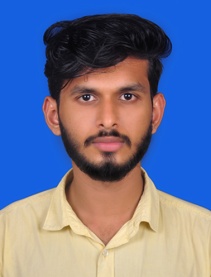 VALAPURAM	VALAPURAM (P.O )                                                              MALAPPURAM (DT) KERALAPin    : 679323Mob  : 8156915571Email: Jithilvpm@gmail.com				CAREER OBJECTIVESeeking a position to utilize my skills and capabilities that offers positional growth While being resourceful innovative and flexible.EDUCATIONAL QUALIFICATIONSDOTAT        2018         Directorate of  medical educational government of  KeralaPLUS TWO    2015        Board of  Higher secondary examination  government of  KeralaSSLC      2013            Board of  public examination government of  KeralaPERSONAL PROFILEAge				:	22Date of Birth		:	07/12/1996Sex				:	MaleMarital Status		:	SingleFather’s Name		:	Ramakrishnan                     Nationality		          :	IndianLanguages known  	:	Malayalam,English,tamil,Religion			:	Hindu, ThiyyaSKILLSComprehensives problem solving abilities, willing to learn and ability to deal with people diplomaticallyAssisting in anesthesia related proceduresOperating all machinery in operation theatre In operation theatreAssisting IABP catheter insertion and monitoringAssisting CVP catheter insertionAirway Management ,    Experienced in management of emergencies In ICU, SICU, OTManaging pipeline and gas supplyRemort location anesthesia ( endoscopy, Colonoscopy, labour analgesia, MRI, CTAnesthesia machine Breathing CircuitAnesthesia ventilatorInfusion PumpDefibrillator Pressure monitoring transducerWORK EXPERIENCEInternship ; 6 months(MES Medical College),perinthalmanna (650 bedded ),still continueDesignation  :Anaesthesia technicianRoles and Responsibilities :Worked in all major surgical unitsGeneral surgery ,orthopeadics, ENT surgeries,gynecology,oro facial maxillary surgeries,Neurosurgeries,dentalsurgeries,ophthalmic,ect.Experience in Sterilization including AutoclavingAssisting all type of anaesthesiaExperienced in management of emergencies in ICU,SICU,CVTS,OTACHEIVMENTSACLS and  BLS as a part of the course and work Done Laryngoscopy  and intubation under the guidance  of an anesthesiologistInsertation of  IVcanulaREFERANCEDr. Jaleel.K.B.MBBS,DA, Chief anesthesiologistMES medical college perinthalmannaMob: 9387344900Dr. Salman . MBBS,MD  anesthesiologist MES medical college perinthalmannaMob: 9567157188Dr. Shabeer Ali .ch.MBBS,DA,Chief  AnesthesiologistMES medical college perinthalmannaMob:9847216503DECLARATION	I hereby declare that all the information given above is true  to the best of my knowledge and belief .Place : perinthalmanna						Date: 					    	                        JITHIL.K